CONSIDER FOR TALK2021 SEA Symposium AbstractTarleton State UniversityStephensville TXCorresponding Faculty Member: Dustin Edwards  (dcedwards@tarleton.edu)
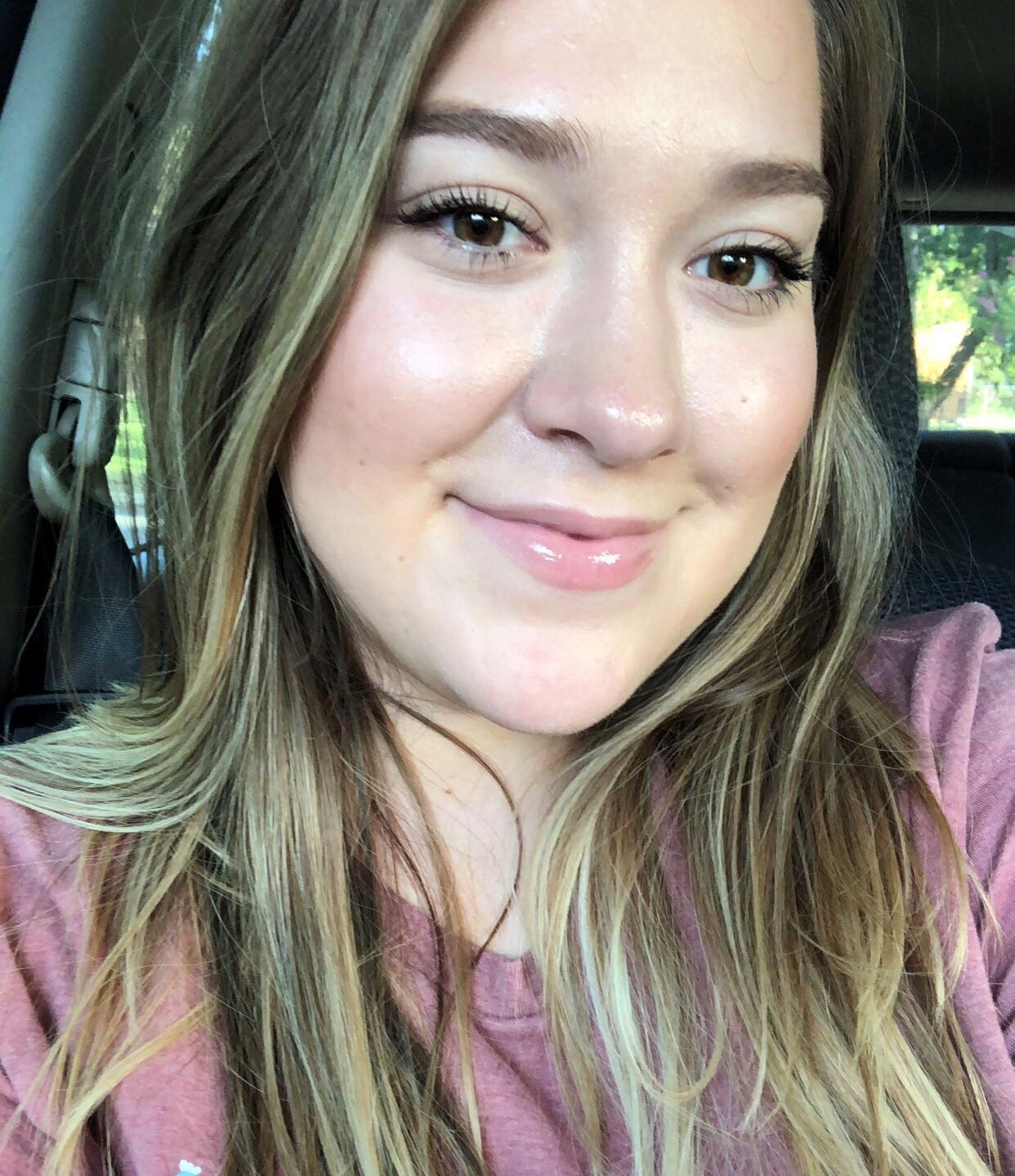 Faith CoxModulation of Bacterial Host Phenotypes by Mycobacteriophage Pixie Gene ProductsFaith Cox, Matt Bristerpostma, Denise Andreotti-Phillips, Yabram Basurto, Miguel Carrillo, Christopher Freeland, Shady Kuster, Chamey Suchors, Madalyn Patton, Josue Zuniga, Selina Alvarado, Harold Rathburn, Dustin EdwardsBacteriophage genes are being studied for their potential clinical use in phage therapy for antibiotic-resistant infections. With the support of the Howard Hughes Medical Institute, as part of the Science Education Alliance Gene-function Exploration by a Network of Emerging Scientists (SEA-GENES), we have amplified 42 out of 100 genes from Mycobacteriophage Pixie and cloned 32 genes for study in cytotoxicity and superinfection assays. Genes were amplified from Pixie high titer lysate by PCR amplification, and the products purified and ligated into a pExTra plasmid by isothermal assembly. Plasmids were transformed into 5-alpha F’Iq Escherichia coli, and the extracted plasmid DNA was electroporated into Mycobacterium smegmatis mc2155. Phenotypic assays were conducted by plating transformed M. smegmatis on agar containing anhydrotetracycline to induce production of gene inserts. Cytotoxicity was determined by spotting serially diluted transformed M. smegmatis growth versus controls. Superinfection assays were conducted by inoculation of transformed M. smegmatis and control M. smegmatis lawns with serially diluted phages to determine the efficiency of plating. Our study revealed 4 potentially cytotoxic genes (a putative major capsid protein, uncharacterized gene downstream of the lysin A/B proteins, putative tyrosine integrase, and uncharacterized gene adjacent to the immunity repressor) and screened 18 genes for superimmunity. This information broadens the understanding of bacteriophage-bacteria interactions and can allow us to apply it to clinical use of bacteriophages.